Owner’s Information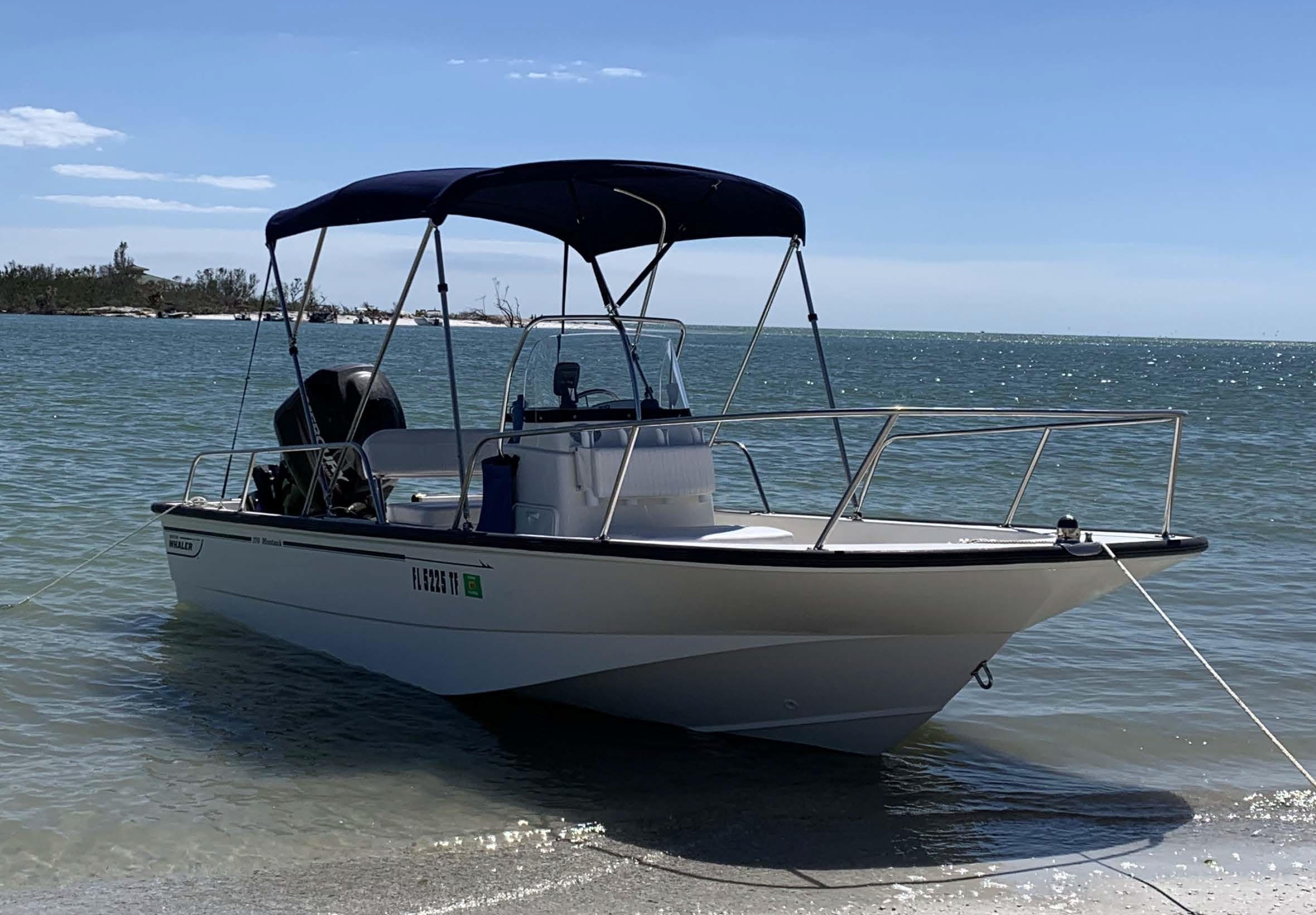 Name: 	Kenneth Ryan	Phone Number: 703-906-7629	Email Address:kar5671@gmail.comBoat InformationMake: Model:Boston Whaler MontaukYear: 	2014	Make/Model of Engines:90 HP MercuryHours on Engine: 	Description of Boat:17ft Center ConsoleDescription of Electronics and VHF:Garmin Depth Sounder/Fish FinderOptions Added on Boat: 	Additional Comments:New Battery Installed January. 2022 Includes Bimini, cushions, and coverPrice:$29,000